ПРОФОРИЕНТАЦИЯ С ДОШКОЛЬНОГО ВОЗРАСТАПрофориентация в настоящее время является важным направлением работы образовательных организаций. Многие педагоги сходятся во мнении, что закладывать мотивацию необходимо еще в детском саду.С сентября 2022 года на территории Кунгурского муниципального округа Пермского края реализуется проект по развитию детских объединений в детских садах. Для реализации проекта выделено три приоритетных направления: патриотическое воспитание, экологическое воспитание и техническое творчество. На муниципальном уровне разработана дорожная карта по развитию объединений, позволяющая выстроить качественную работу в каждом направлении.Воспитанники старшего дошкольного возраста 34 образовательных организаций, реализующих программы дошкольного образования, прошли посвящение в ряды юных патриотов, экологов и техников. В каждом направлении важным условием является наставничество. Наставники - школьники Кунгурского округа, которые с радостью помогают свои маленьким приемникам понять всю важность того или иного направления.  В организациях с воспитанниками проводятся различные мероприятия, профориентационные встречи, тематические экскурсии. В ноябре на базе Центра развития ребенка-детский сад № 11 была проведена муниципальная игротека «Игроград профессий», а на базе Усть-Туркской школы состоялся муниципальный конкурс конструкторских идей на татарском языке «ЭтноИкаренок». В декабре ребята приняли участие в муниципальной интеллектуальной игре «Экология – дело общее!» и в муниципальном этапе Всероссийского робототехнического Форума «ИКаРенок», в феврале состоялась муниципальная познавательная игра «Бравые ребята», а в мае каждая образовательная организация подвела итоговые мероприятия в рамках реализации проекта.Детские объединения — это возможность детей в самореализации, это перспективы в будущем, это укрепление самооценки ребенка, а для детей дошкольного возраста это еще одна дверь в большой и удивительный мир. 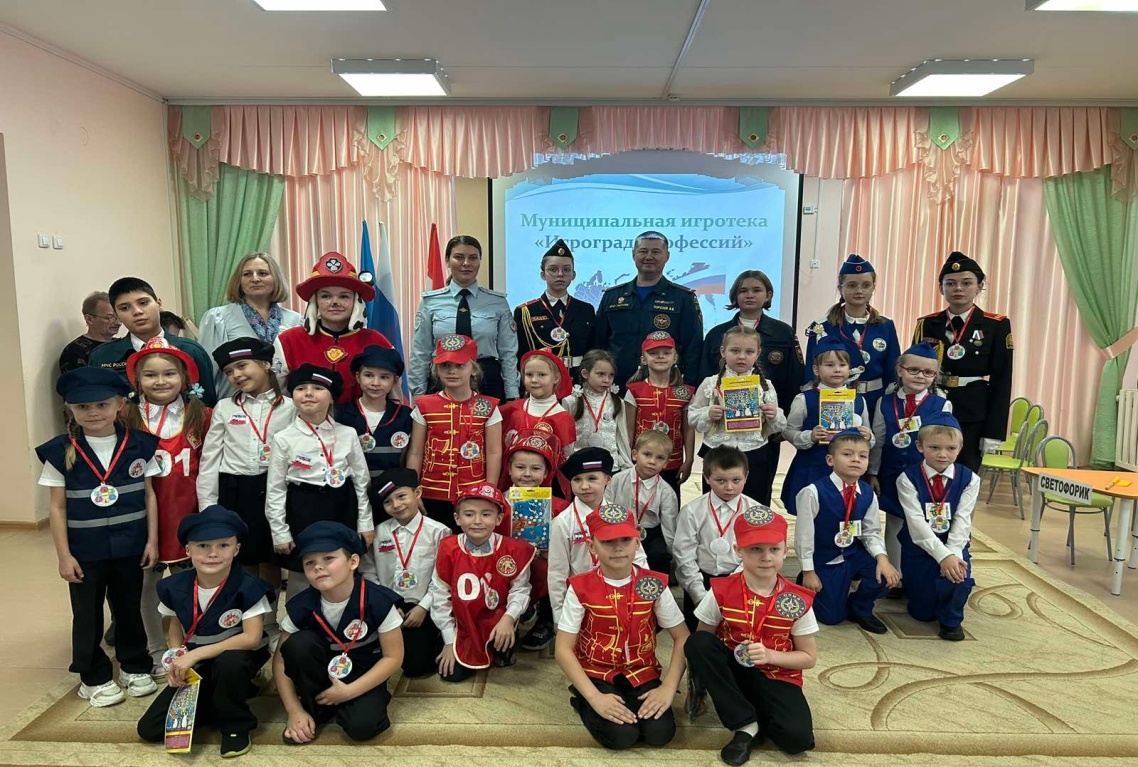 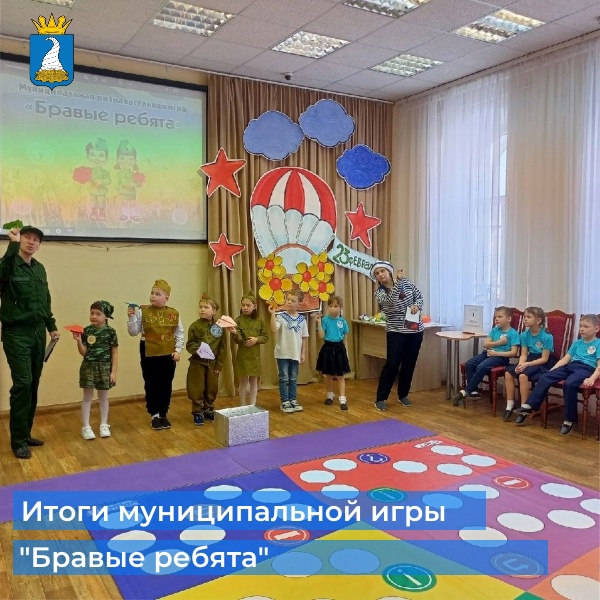 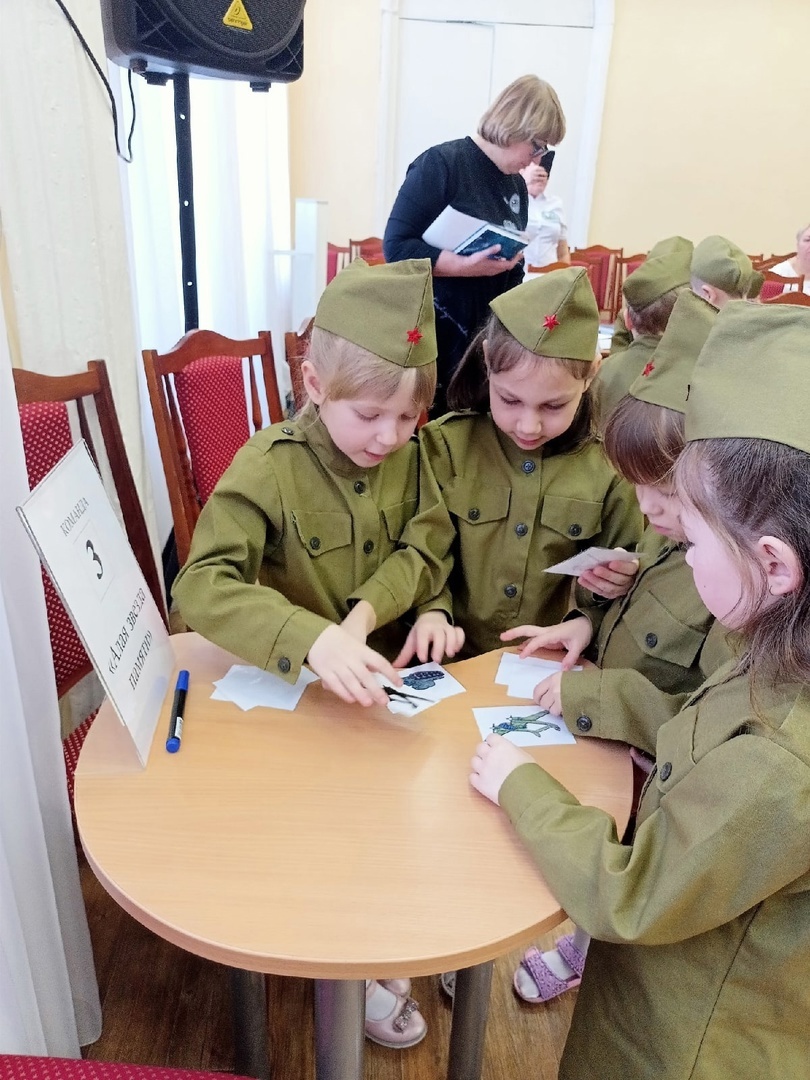 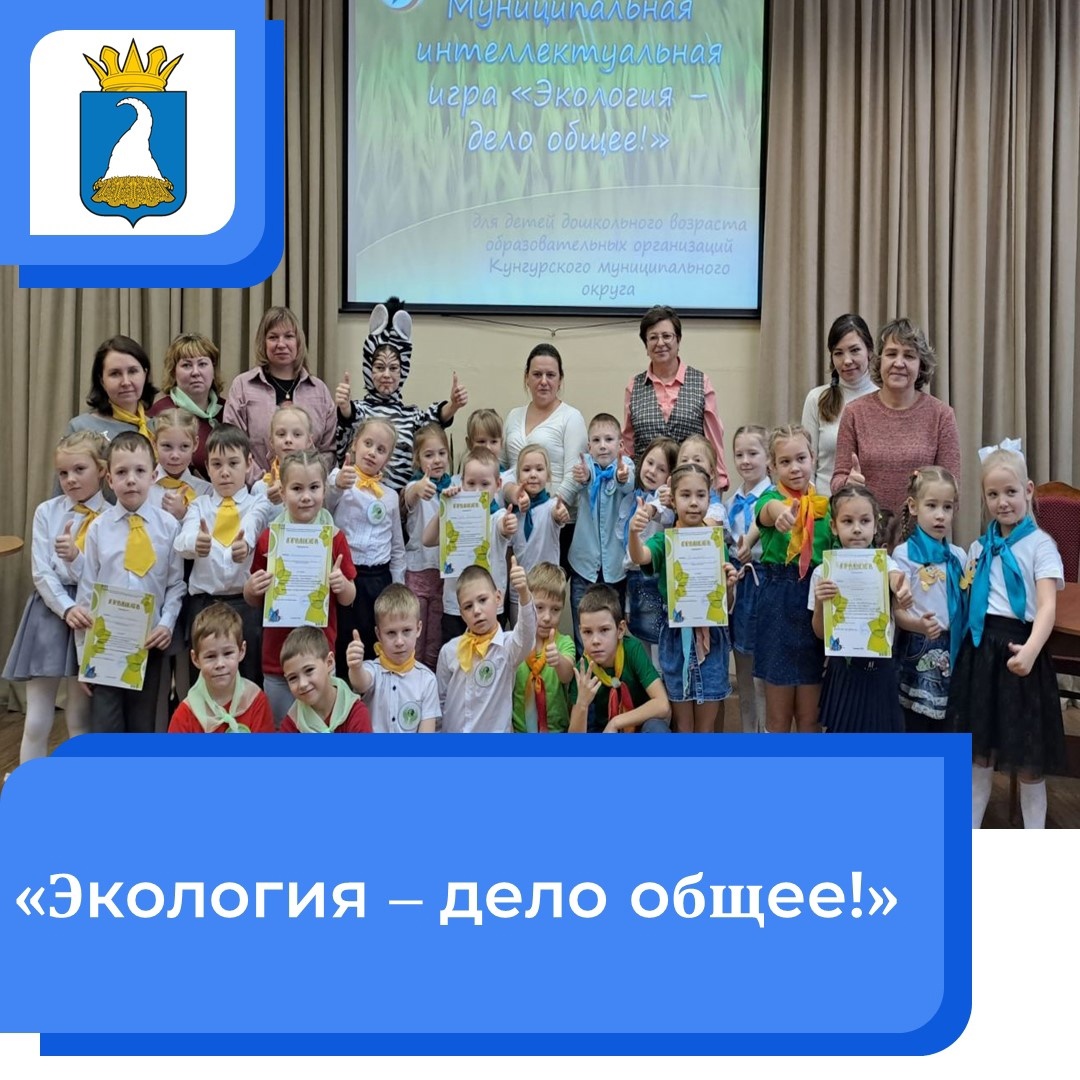 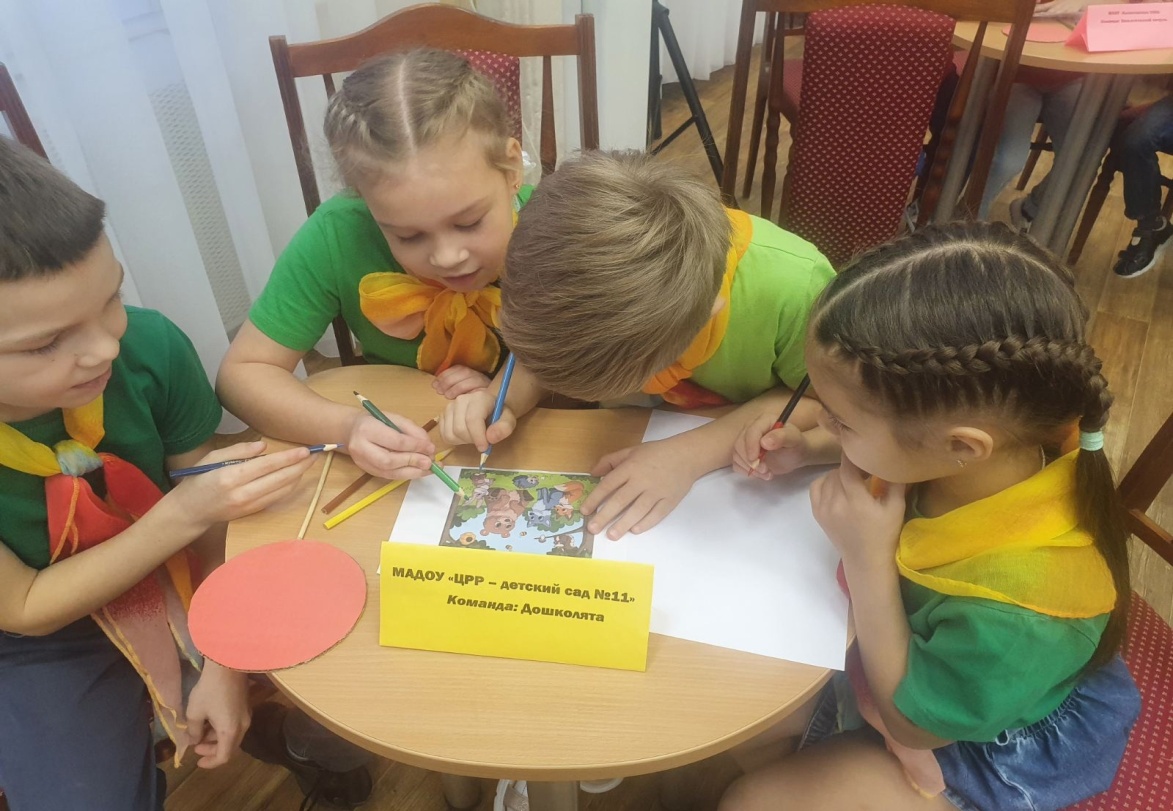 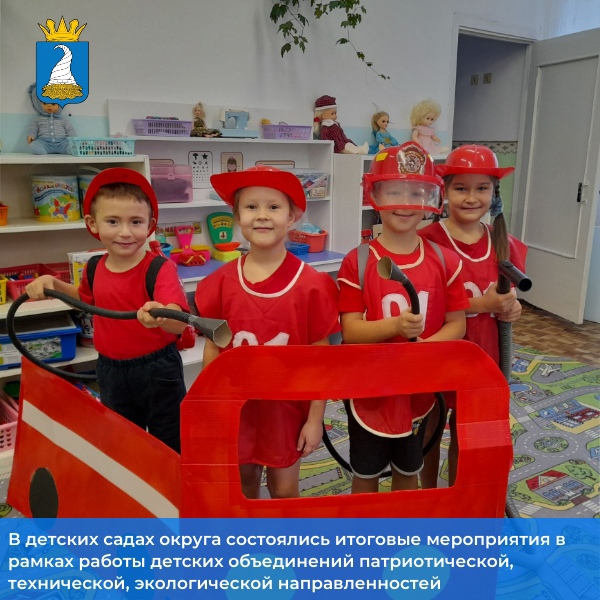 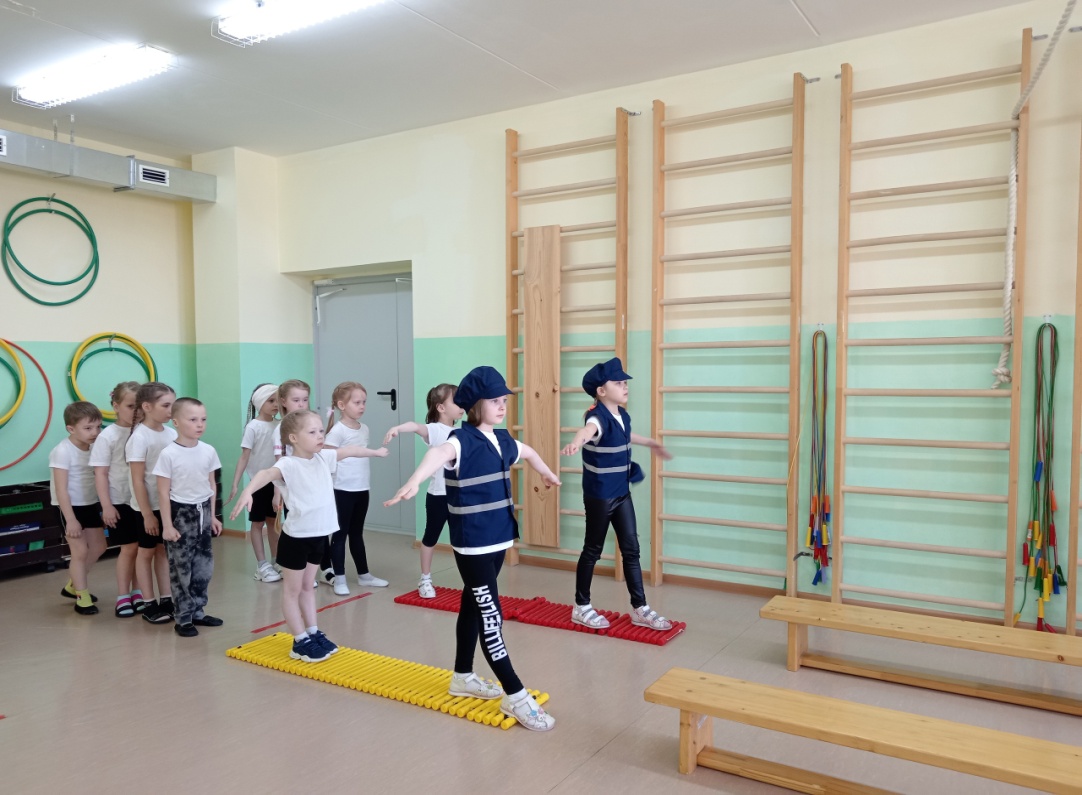 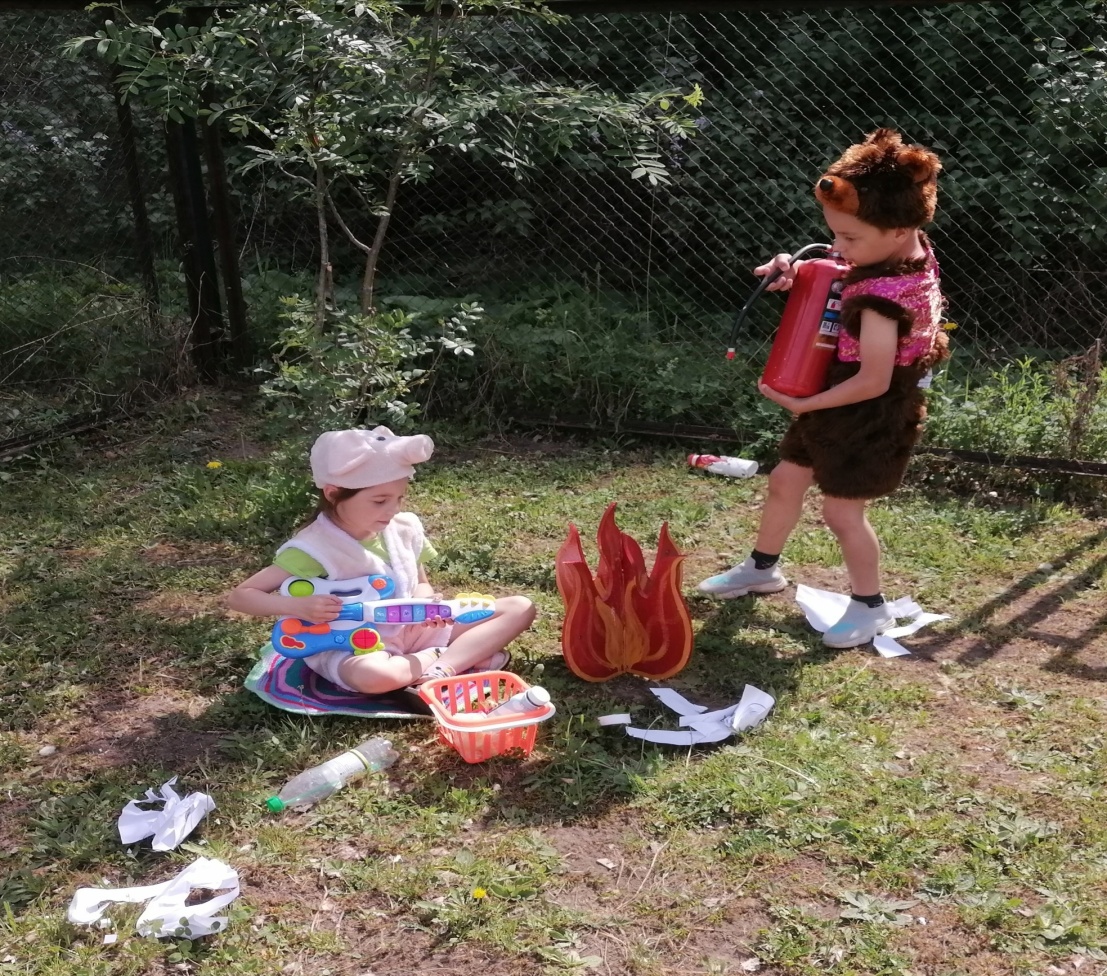 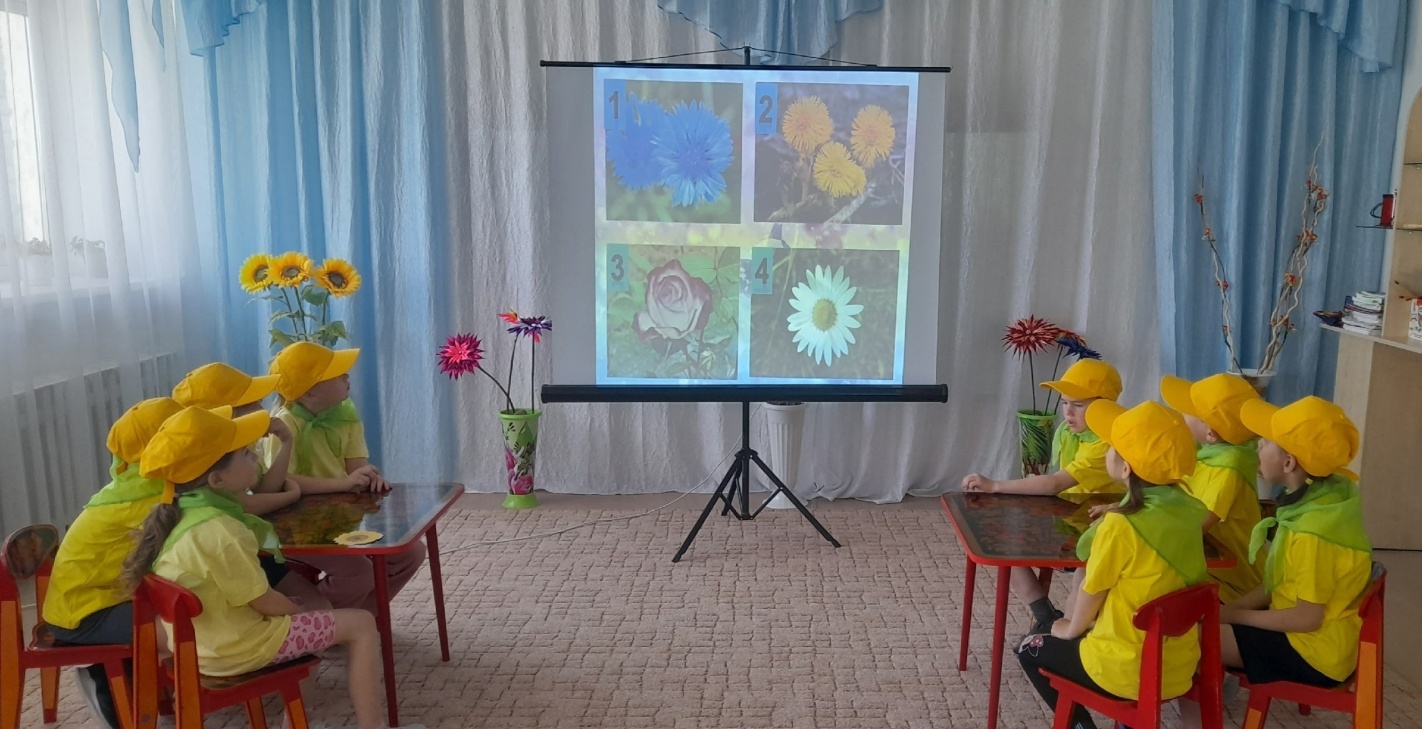 